Dzień IV Jak pozbyć się strachu (zapoznanie ze sposobami radzenia sobie ze strachem).Zapraszam do zabawy, która pozwoli utrwalić kierunki – do przodu i do tyłu 
(do tej zabawy będzie potrzebna kostka do gry).Proszę Rodzica o podzielenie dywanu na dwie części skakanką, lub taśmą malarską. Dziecko staje przed linią i rzuca kostką, określa, ile kroków należy zrobić (np. 3).
Rodzic wydaje polecenie: dwa kroki do przodu, jeden do tyłu.
Przed rzutem kostki uczymy dziecko rymowanki.Ile kroków zrobić mam?Kostka zaraz powie mi.Proszę o przeczytanie dziecku wiersza M. Strzałkowska „Przytul stracha” i omówienie go razem w dzieckiem.Przytul strachaMałgorzata StrzałkowskaStrach ma strasznie wielkie oczy,                        strasznym wzrokiem wokół toczy….Lecz gdy go za uszkiem głaszczę,w śmieszny pyszczek zmienia paszczę.Coś dziwnego z nim się dzieje -                     łagodnieje i maleje,mruży swoje kocie oczyi w ogóle jest uroczy!Strach ma strasznie wielkie oczy,strasznym wzrokiem wokół  toczy,lecz ty dłużej się nie wahaji po prostu przytul stracha!

Pytania do wiersza: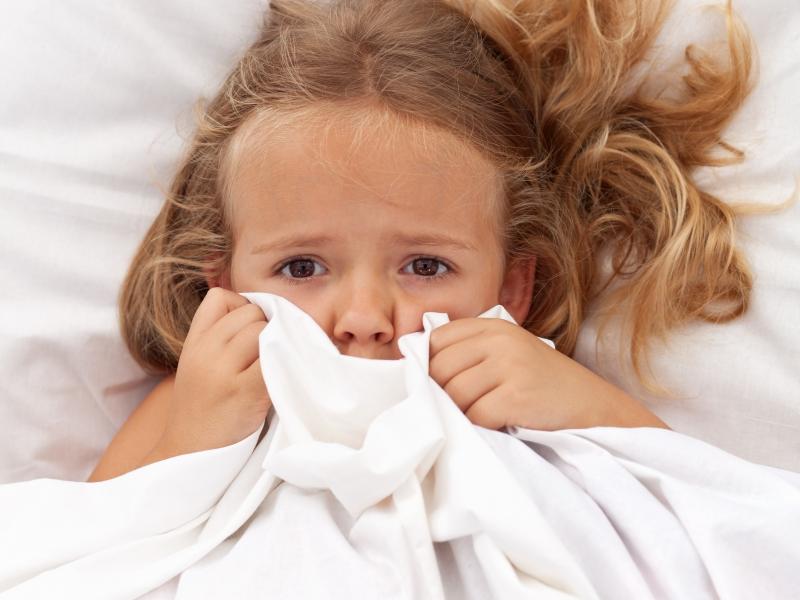 - Co to jest strach?- Kiedy się strach pojawia?- Jak wygląda?- Co czujecie, gdy pojawia się strach?- Czego się boicie najczęściej?- Co robicie, gdy pojawia się strach?- A co możecie  teraz zrobić po wysłuchaniu wiersza?„Strachy na lachy” – propozycje dla Was jak pokonać strach.
Gdy przychodzi strach, gdy nie wiesz , co zrobić, powiedź rymowankę. Proszę państwa o nauczanie rymowanki.Strachu, strachu, rozchmurz się!Strachu, strachu, przytul się!Czarno, ciemno znika już…Słońce, jasno tuż, tuż!Proszę o wręczenie kolorowej chusty lub szala dziecku, włączcie muzykę i wykonujcie wesołe tańce machając chusteczką oraz robiąc śmieszne miny. Podczas pauzy recytujcie rymowankę.
https://www.youtube.com/watch?v=QJToiVIBTGYProszę na koniec otwórzcie Karty Pracy na stronie 2.30 i pokolorujcie 
Stracha na wróble najbardziej kolorowo jak potraficie, naklejcie mu uśmiech. Pozdrawiamy oraz dobrej zabawy życzy Pani Madzia i Pani Beata.